VÉDŐESZKÖZ NYILVÁNTARTÓ LAPtöbb munkavállaló részére kiosztott, több típusú védőeszköz nyilvántartásáraszervezeti egység neve 
Védőeszköz adatlapVédelem típusai (több bejelölhető)* A hozzáférhetőség biztosításáért felelős: Az munkavállalók az Aláíró ív nyomtatványon nyilatkoznak, hogy a fent nevezett és átvett védőeszközök szakszerű használatáról az oktatást megkapták és megértették.VÉDŐESZKÖZ NYILVÁNTARTÓ LAPtöbb munkavállaló részére kiosztott, több típusú védőeszköz nyilvántartásáraszervezeti egység neve
Aláíró ívAz aláíró ív a védőeszköz adatlap nélkül érvénytelen!Alulírott munkavállaló nyilatkozik, hogy a Védőeszköz adatlap nyomtatványon feltüntetett és átvett védőeszközök szakszerű használatáról az oktatást megkapta és megértette.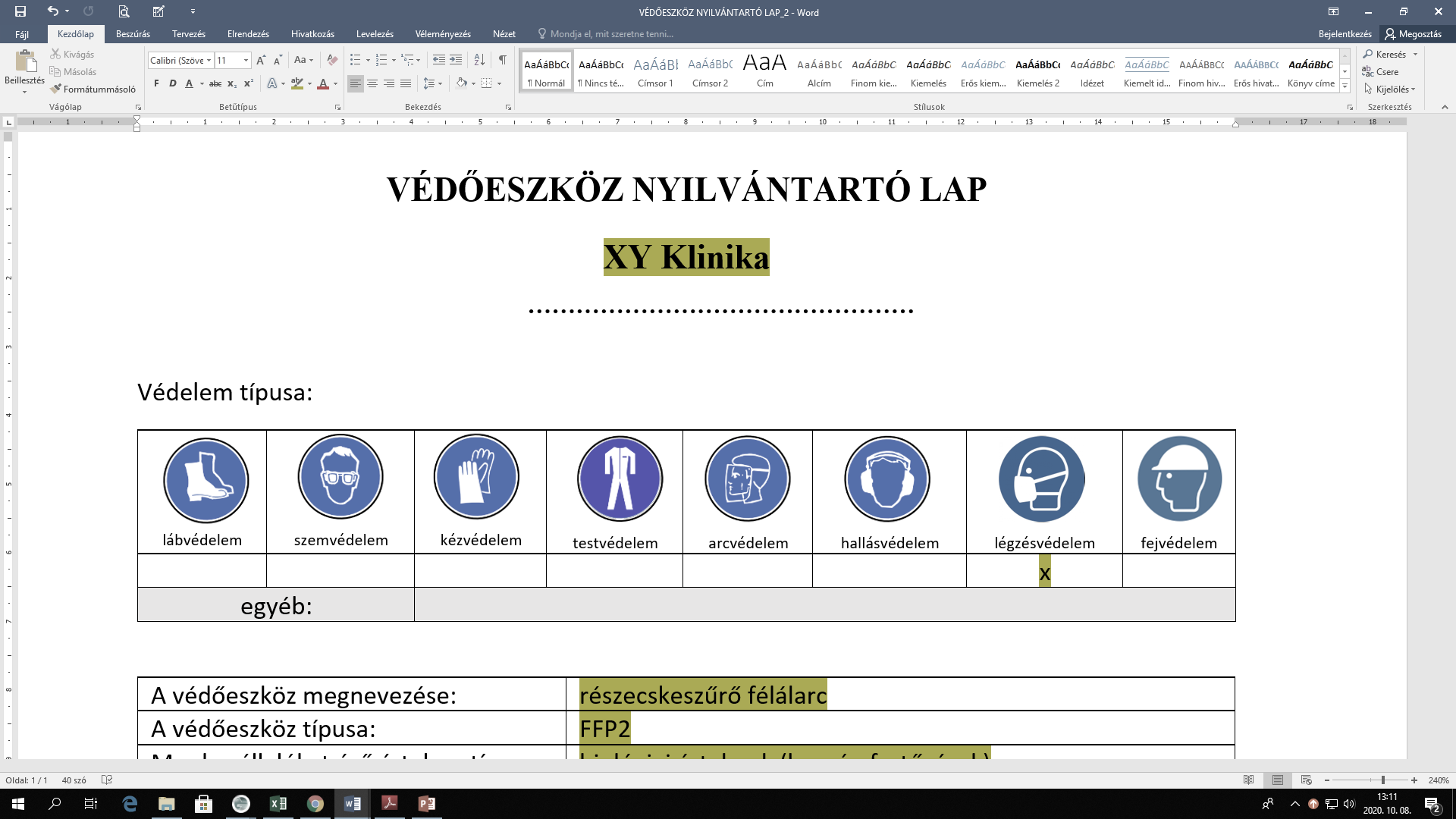 egyéb:egyéb:egyéb:egyéb:egyéb:egyéb:egyéb:egyéb:A védőeszköz megnevezése:A védőeszköz típusa:Munkavállalókat érő ártalom típusa:A védőeszköz lejáratának ideje:A védőeszközA védőeszközegyénenként kiosztásra került.hozzáférhetősége folyamatosan biztosított.*egyénenként kiosztásra került.hozzáférhetősége folyamatosan biztosított.*egyénenként kiosztásra került.hozzáférhetősége folyamatosan biztosított.*egyénenként kiosztásra került.hozzáférhetősége folyamatosan biztosított.*egyénenként kiosztásra került.hozzáférhetősége folyamatosan biztosított.*átvevő neve
(olvashatóan)beosztás/munkakörátvétel dátumaátvevő aláírása